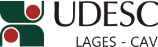 DESIGNA BANCA DE AVALIAÇÃO DE DISSERTAÇÃO DE MESTRADO EM PRODUÇÃO VEGETAL.O Diretor Geral do Centro de Ciências Agroveterinárias, no uso de suas atribuições, RESOLVE:1 - Designar os abaixo relacionados para comporem a Banca de Avaliação da Dissertação de Mestrado em Produção Vegetal intitulada “Incidência e dano de podridões do colmo em híbridos de milho e detecção e controle de Fusarium verticilioides em sementes e plântulas” do mestrando EVANDRO ZACCA FERREIRA, a realizar-se no dia 27 de fevereiro de 2015, às 14 horas, nas dependências do CAV/UDESC:Dr. RICARDO TREZZI CASA – (UDESC/Lages/SC) – PresidenteDr. LEANDRO LUIZ MARCUZZO – (IFC/Rio do Sul/SC) – Membro externoDr. AMAURI BOGO – (UDESC/Lages/SC) – Membro Dr. PEDRO BOFF – (UDESC/Lages/SC) – SuplenteJoão Fert NetoDiretor Geral do CAV/UDESCPORTARIA INTERNA DO CAV Nº 036/2015, de 20/02/2015